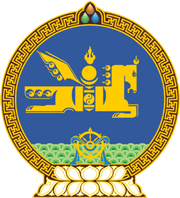 МОНГОЛ УЛСЫН ХУУЛЬ2023 оны 11 сарын 10 өдөр                                                                  Төрийн ордон, Улаанбаатар хотМОНГОЛ УЛСЫН НЭГДСЭН ТӨСВИЙН   2024 ОНЫ ТӨСВИЙН ХҮРЭЭНИЙ МЭДЭГДЭЛ,   2025-2026 ОНЫ ТӨСВИЙН ТӨСӨӨЛЛИЙН   ТУХАЙ ХУУЛЬД ӨӨРЧЛӨЛТ ОРУУЛАХ ТУХАЙ1 дүгээр зүйл.Монгол Улсын нэгдсэн төсвийн 2024 оны төсвийн хүрээний мэдэгдэл, 2025-2026 оны төсвийн төсөөллийн тухай хуулийн 1 дүгээр зүйлийг доор дурдсанаар өөрчлөн найруулсугай: “1 дүгээр зүйл.Монгол Улсын нэгдсэн төсвийн 2024 оны төсвийн хүрээний мэдэгдэл, 2025-2026 оны төсвийн төсөөллийн үзүүлэлтийг доор дурдсанаар баталсугай:		МОНГОЛ УЛСЫН ИХ ХУРЛЫН ДЭД ДАРГА 				Л.МӨНХБААТАР  Эдийн засгийн үндсэн үзүүлэлтЭдийн засгийн үндсэн үзүүлэлтТөсвийн хүрээний мэдэгдэлТөсвийн төсөөлөлТөсвийн төсөөлөлЭдийн засгийн үндсэн үзүүлэлтЭдийн засгийн үндсэн үзүүлэлт2024 он2025 он2026 он1Дотоодын нийт бүтээгдэхүүний бодит өсөлтийн хэмжээ /хувь/7.06.55.42Хэрэглээний үнийн өсөлтийн түвшин8.56.06.03Нэгдсэн төсвийн тэнцвэржүүлсэн орлогын хэмжээ /тэрбум төгрөг/25,855.127,757.329,155.83-Дотоодын нийт бүтээгдэхүүнд эзлэх хувь34.933.432.44Нэгдсэн төсвийн нийт зарлагын дээд хэмжээ /тэрбум төгрөг/27,360.529,417.330,955.84-Дотоодын нийт бүтээгдэхүүнд эзлэх хувь37.035.434.45Нэгдсэн төсвийн нийт зарлагын өсөлтийн хэмжээ /тэрбум төгрөг/4,989.22,056.71,538.55-Дотоодын нийт бүтээгдэхүүнд эзлэх хувь6.72.51.76Нэгдсэн төсвийн тэнцвэржүүлсэн тэнцэл /тэрбум төгрөг/-1,505.4-1,660.0-1,800.06-Дотоодын нийт бүтээгдэхүүнд эзлэх хувь-2.0-2.0-2.07Нэгдсэн төсвийн хөрөнгийн зардлын хэмжээ /тэрбум төгрөг/6,273.36,620.86,971.77-Дотоодын нийт бүтээгдэхүүнд эзлэх хувь8.58.07.78Засгийн газрын өрийн нийт хэмжээ, өнөөгийн үнэ цэнээр /тэрбум төгрөг/44,400.049,800.054,000.08-Дотоодын нийт бүтээгдэхүүнд эзлэх хувь60.060.060.09Нийгмийн халамжийн тухай хуульд заасны дагуу төсвөөс санхүүжүүлэх зардлын нийт хэмжээ /тэрбум төгрөг/2,351.92,437.72,461.89-Дотоодын нийт бүтээгдэхүүнд эзлэх хувь3.22.92.7